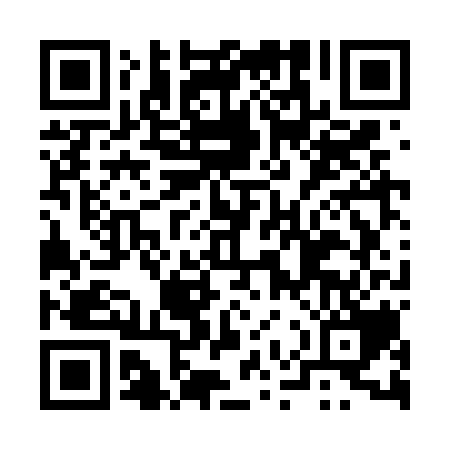 Ramadan times for Alton Albany, UKMon 11 Mar 2024 - Wed 10 Apr 2024High Latitude Method: Angle Based RulePrayer Calculation Method: Islamic Society of North AmericaAsar Calculation Method: HanafiPrayer times provided by https://www.salahtimes.comDateDayFajrSuhurSunriseDhuhrAsrIftarMaghribIsha11Mon5:035:036:4312:294:156:156:157:5612Tue5:005:006:4112:284:176:176:177:5813Wed4:584:586:3812:284:186:196:198:0014Thu4:554:556:3512:284:206:216:218:0215Fri4:524:526:3312:284:226:236:238:0416Sat4:494:496:3012:274:236:256:258:0717Sun4:474:476:2812:274:256:276:278:0918Mon4:444:446:2512:274:276:296:298:1119Tue4:414:416:2312:264:286:316:318:1320Wed4:384:386:2012:264:306:336:338:1621Thu4:354:356:1712:264:316:356:358:1822Fri4:324:326:1512:264:336:376:378:2023Sat4:294:296:1212:254:346:396:398:2224Sun4:274:276:1012:254:366:416:418:2525Mon4:244:246:0712:254:376:436:438:2726Tue4:214:216:0512:244:396:456:458:2927Wed4:184:186:0212:244:416:476:478:3228Thu4:154:155:5912:244:426:496:498:3429Fri4:124:125:5712:234:436:516:518:3730Sat4:094:095:5412:234:456:536:538:3931Sun5:065:066:521:235:467:557:559:421Mon5:025:026:491:235:487:577:579:442Tue4:594:596:471:225:497:597:599:473Wed4:564:566:441:225:518:018:019:494Thu4:534:536:421:225:528:038:039:525Fri4:504:506:391:215:548:058:059:546Sat4:474:476:371:215:558:078:079:577Sun4:434:436:341:215:568:098:0910:008Mon4:404:406:311:215:588:118:1110:029Tue4:374:376:291:205:598:138:1310:0510Wed4:344:346:261:206:018:158:1510:08